Дистанционное обучение для объединения «Гамма».Данный документ создан для групп №1,№2,№3.Выполненные задания можно прислать в виде фотоотчета в вайбер, на номер 89051359646 или на почту   vikt.smetanina@yandex.ruПедагог- Виктория Игоревна Сметанина.Тема: Друзья

Приветствую тебя! В прошлый раз мы с тобой рисовали портрет лучшего друга.
У тебя очень здорово получилось!

Сейчас прошу тебя перерисовать ниже нарисованную ромашку и в каждом лепесточке написать имена своих друзей и раскрасить цветом, который ассоциируется у тебя с другом.
В итоге у тебя получится разноцветная ромашка с именами твоей друзей.



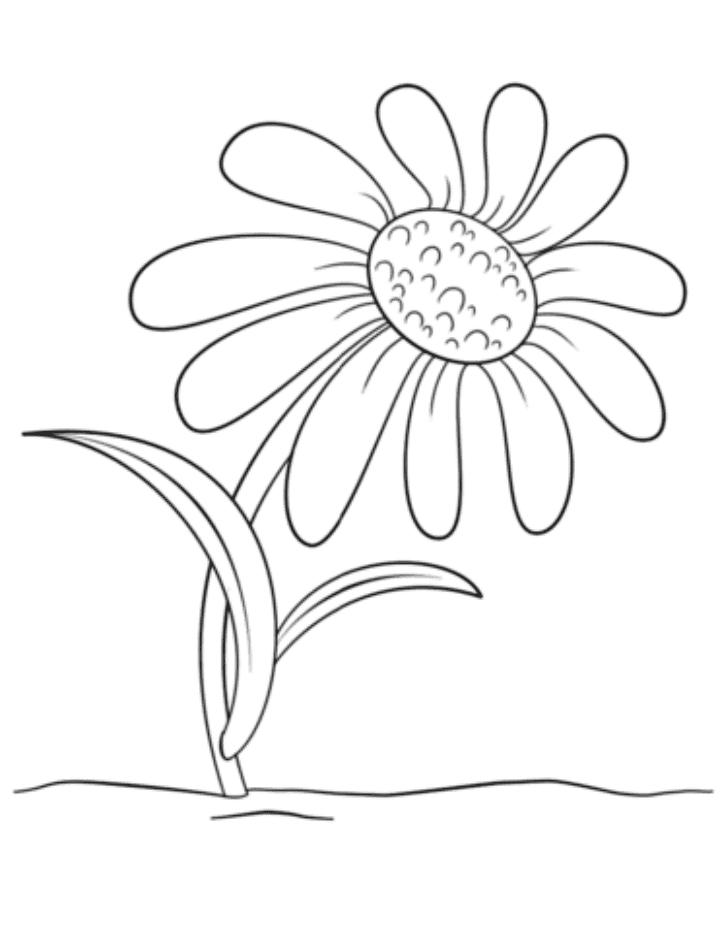 